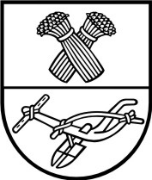 			 ProjektasPANEVĖŽIO RAJONO SAVIVALDYBĖS TARYBA SPRENDIMASDĖL TURTO PERDAVIMO VALSTYBĖS NUOSAVYBĖN 2023 m. kovo 30 d. Nr. T-Panevėžys  	Vadovaudamasi Lietuvos Respublikos vietos savivaldos įstatymo 16 straipsnio 2 dalies 
26 punktu, Lietuvos Respublikos valstybės ir savivaldybių turto valdymo, naudojimo ir disponavimo juo įstatymo 20 straipsnio 2 dalies 3 punktu, ir atsižvelgdama į viešosios įstaigos Panevėžio rajono savivaldybės poliklinikos 2023 m. kovo 9 d. raštą Nr. S-726 „Dėl viešosios įstaigos Panevėžio rajono savivaldybės poliklinikos turto perdavimo“, Savivaldybės taryba n u s p r e n d ž i a:1. Sutikti perduoti valstybės nuosavybėn Panevėžio rajono savivaldybei nuosavybės teise priklausantį ir šiuo metu viešajai įstaigai Panevėžio rajono savivaldybės poliklinikai pagal patikėjimo sutartį perduotą ilgalaikį turtą:	1.1. automobilį „Wolkswagen Transporter“ su medicinine įranga, valstybinis Nr. EBS 472, identifikavimo Nr. WV1ZZZ7HZ8H116545, pirmos registracijos data – 2008 m. birželio 25 d., inventorinis Nr. 12060177, įsigijimo vertė – 91 005,58 Eur, likutinė vertė 2023 m. kovo 31 d. – 0,00 Eur;	1.2. automobilį „VW Transporter“, valstybinis Nr. HNN 087, identifikavimo 
Nr. WV1ZZZ7HZFH044354, pirmos registracijos data – 2014 m. gruodžio 12 d., inventorinis 
Nr. 160581, įsigijimo vertė – 57 605,36 Eur, likutinė vertė 2023 m. kovo 31 d. – 1,00 Eur; 	1.3. rankinį DPV aparatą „Care vent ALS“ (inventorinis Nr. 180213, įsigijimo vertė – 2868,41 Eur, likutinė vertė 2023 m. kovo 31 d. – 315,79 Eur). 2. Įgalioti Panevėžio rajono savivaldybės administracijos direktorių, įsigaliojus Lietuvos Respublikos Vyriausybės nutarimui dėl 1 punkte nurodyto turto perėmimo, pasirašyti turto perdavimo ir priėmimo aktus.PANEVĖŽIO RAJONO SAVIVALDYBĖS ADMINISTRACIJOSEKONOMIKOS IR TURTO VALDYMO SKYRIUSPanevėžio rajono savivaldybės tarybaiSAVIVALDYBĖS TARYBOS SPRENDIMO „DĖL TURTO PERDAVIMO VALSTYBĖS NUOSAVYBĖN“ PROJEKTO AIŠKINAMASIS RAŠTAS 2023 m. kovo 16 d.Panevėžys	1.  Sprendimo projekto tikslai ir uždaviniai	Nuo 2023 m. liepos 1 d. įsigalios teisės aktų pakeitimai, kurie reglamentuoja ir greitosios medicinos pagalbos paslaugų teikimą. Teisės aktuose numatyta, kad šias paslaugas teiks viena įstaiga. Atsižvelgus į tai, VšĮ Panevėžio rajono savivaldybės poliklinikoje bus nutraukta greitosios medicinos pagalbos veikla, panaikinamas Greitosios medicinos pagalbos skyrius. Dėl to savivaldybės perduotas pagal patikėjimo sutartį turtas, naudojamas teikiant  greitosios medicinos pagalbos paslaugas, taps šiai įstaigai nebereikalingas. Sprendimo projektu siūloma sutikti perduoti sprendimo projekte nurodytą turtą valstybės nuosavybėn. 	2. Siūlomos teisinio reguliavimo nuostatos	Lietuvos Respublikos vietos savivaldos įstatymo 16 straipsnio 2 dalies 16 punktas numato, kad išimtinė savivaldybių kompetencija yra  sprendimų dėl disponavimo savivaldybei nuosavybės teise priklausančiu turtu priėmimas. Lietuvos Respublikos valstybės ir savivaldybių turto valdymo, naudojimo ir disponavimo juo įstatymo 20 straipsnio 2 dalies 3 punktas reglamentuoja, kad Savivaldybės turtas savivaldybės tarybos sprendimu gali būti perduotas valstybės arba kitos savivaldybės nuosavybėn, kai yra atitinkamai arba Vyriausybės, arba jos įgaliotos institucijos, arba kitos savivaldybės tarybos sutikimas.	3. Laukiami rezultatai	Perdavus turtą bus užtikrinamas greitosios medicinos paslaugų teikimo tęstinumas ir nepertraukiamumas. 	4. Lėšų poreikis ir šaltiniai	Nėra.	5. Kiti sprendimui priimti reikalingi pagrindimai, skaičiavimai, paaiškinimaiNėra.Skyriaus vedėja                                                                                           Aldona Čiegytė